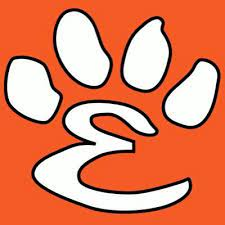 Invoice: Edwardsville NCAA High School Shootout June 23-25Team Fee: $250Make check payable to:Edwardsville Boys BasketballAttn: Dustin Battas6161 Center Grove Rd.Edwardsville, IL 62025Contact: Dustin Battas618 593-8925dbattas@ecusd7.org